平成31年　　月　　 日事  業  計  画  書助成を受けられる事業所・団体・事業所（ゴム印可）   （団体名・事業所）                            　　　　　　　　　　　　　　　 （代表責任者）      　　　　　　　　　　　　　　　　　　　　　　　　　　　（ゴム印可）           　　　　　　　　　　　　　　　　　　　  
設置運営主体（ゴム印可）　 　                  　　　　　　　　　　　　　助成の種別    （１） 設備等助成事業（第1号事業）＊車両買替は使用期間10年以上、又は走行距離10万㎞以上を原則とする      (いずれかに○印)  （２）	調査研究助成事業（第2号事業）
　　　　　　　　　    （３）	特別助成事業（第3号事業）助成対象事業の名称                       　　　　　　　　　　　　　　　　助成対象事業の目的と効果                       　　　　　　　　　　　　　------------------------------------------------------------------------------------------------------------------------------------------------------------------------------------------------------------------------------事業の内容  （必要に応じ資料添付のこと）
-------------------------------------------------------------------------------------------------------------------- --------------------------------------------------------------------------------------------------------------------事業の期間   平成  31　年   月   日 から平成  　　年   月   日 まで                      　　　　　　　　　　　　円
     （内  訳）    工事請負費                              円   
                   備品購入費                              円   
                   印刷製本費                              円   
                   その他経費                              円   10．                                        円   
                                                      円   
                                                      円   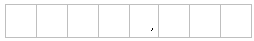 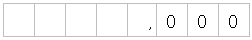   (ご注意：助成金額だけは、百円以下を切り捨て245,000円のように、千円単位でご記載下さい)11．その他参考事項（別紙添付下さい）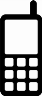 12．ご記入者名　　　　　　　　　　　　　　　　 or Ｅ-mail 　　　　　　　　　　　　　　　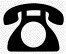 公益財団法人　ダイトロン福祉財団 （2019.1.11）  　　　　　　　　